Страница учителя - логопеда Омаровой Г. З.Акция "Поделись своей добротой"Учитель- логопедОмарова Гурият ЗугумовнаПедагогический стаж работы   с 1993 гСтаж учителя - логопеда-   с 2003г Образование - высшее специальноеКвалификационная категория - высшая Моя деятельность учителя-логопеда началась в 2003  г. Портфолио отражает различную методическую работу, авторские методические разработки, ,Моя професссиональная деятельность выражает  активную позицию и выбор профессии  по призванию. Я люблю свою работу, детей и очень счастлива, что смогу быть полезной.. Жизнь не стоит на месте, и я стремлюсь к самосовершенствованию и учусь многому до сих пор. Использую в своей работе  классические методы и приёмы, а так же  инновации в коррекционно-образовательном процессе. С удовольствием поделюсь своими находками и новинками!Всем желаю гармонии мыслей и чувств!  Всегда добиваться поставленных целей и стремиться к профессиональным высотам и новым победам! 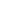 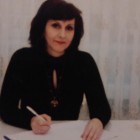 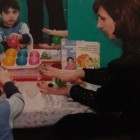 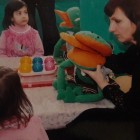 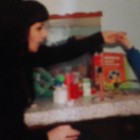 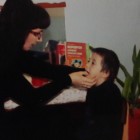 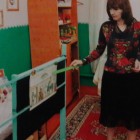 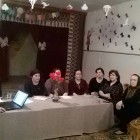 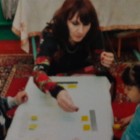 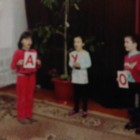 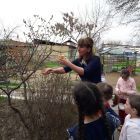 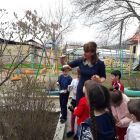 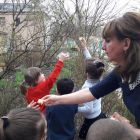 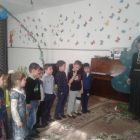 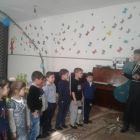 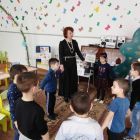  я.docx (скачать) я.docx (скачать) я.docx (скачать) я.docx (скачать) советы мнемотех.docx (скачать) гуля картинки лог на сайт.docx (скачать) ЛОГОПЕД САЙТ.docx (скачать) фото награждение.docx (скачать) ДИПЛОМЫ.docx (скачать) Путешествие в страну красивой речи занятие (2).docx (скачать) профессии откр занятие.docx (скачать) должностные обязанности учителя логопеда (2).docx (скачать) должностная инструкция учителя логопеда.docx (скачать)27.11.2020Конспект комплексной логосказки в старшей логопедической группе «Волшебный сад»Конспект комплексной логосказки в старшей логопедической группе «Волшебный сад» Подготовила и провела учитель -логопед МБДОУ"Детский сад с,Башлыкент" Омарова Г.З.Просмотров всего: 12, сегодня: 131.01.2019консультация для педагогов ДОУ "Развиваем речевое дыхание у детей с ОНР"Консультация для педагогов ДОУ "Развиваем речевое дыхание у детей с ОНР" подготовила учитель - логопед Омарова Г. ЗПросмотров всего: 76, сегодня: 019.01.2018Досуг в старшей группе для детей посещающих логопунк Тема : «Здравствуй зимушка – зима» Подготовила учитель – логопед Омарова Г. З.Досуг в старшей группе для детей посещающих логопунк Тема : «Здравствуй зимушка – зима» Подготовила учитель – логопед Омарова Г. З.Просмотров всего: 68, сегодня: 0Акция "Поделись своей добротой"25.01.2021                 Муниципальное казенное дошкольное учреждение                                   «Детский сад с. Башлыкент»Акция                                                               Подготовила и провела                                                               учитель – логопед  высшей категории                                                               МКДОУ «Детский сад с. Башлыкент»                                                                Омарова Г. З.                                     Пояснительная записка                                                     Не бойтесь дарить согревающих слов,                                                     И добрые делать дела!
                                                     Чем больше в огонь вы положите дров,
                                                     Тем больше возьмёте тепла. Дать детям понятие, что такое доброта.Формировать у детей представления о доброте, как важном качестве человека.Развивать умение отмечать плохое от  хорошего. Поощрять стремление детей совершать добрые поступки. Воспитывать у детей любовь и доброжелательное отношение к окружающему миру, близким людям.                          Актуализировать словарь и грамматические категории по теме.Развивать зрительное и слуховое восприятие, память, логическое мышление, общую и мелкую моторику. Воспитывать интерес к учебной деятельности, самостоятельность, дружелюбие                                            Подготовка: Аудиозаписи песен «Если добрый ты», «Дорога добра» музыка Шаинского, слова Танич М.
                                Предварительная работа: Чтение сказок, пословиц, поговорок о добре, рассматривание иллюстраций, плакатов с различными ситуациями.                                                    ЦЕЛЬ:Обобщать представление детей о доброте как о ценном качестве человека, развивать социальные чувства, взаимопомощь. Формировать дружеские взаимоотношения, осознанного отношения к социальным нормам поведения, развивать навыки сотрудничества, общения в повседневной жизни. Совершенствовать навыки культурного общения со сверстниками, следуя речевому этикету. Создать положительный эмоциональный фон в детском коллективе.Воспитание доброжелательных отношений между детьми.                                                      ЗАДАЧИ:
Образовательные: Раскрыть сущность понятий «добро» и «доброта», «добрые поступки»Речевые:Активизировать словарь детей (добро, радость, счастье, забота, внимание)Развивать связную речь, познавательные интересы, логическое мышление. Упражнять детей в умении задавать вопросы, правильно подбирать к словам прилагательные и глаголы.Воспитывать культуру речевых высказываний.                                                           Развивающие:Развивать у детей логическое мышление, воображение и внимание, привить интерес к новой форме игровой деятельности (акция «Поделись своей добротой»).                                                     Воспитательные: Формировать представление у детей о доброте , воспитывать добрые чувства к окружающим людям. Помочь понять детям, что все нуждаются в любви и  доброжелательном отношении.Учить детей быть добрыми.Учить детей делать добрые поступки.Воспитывать доброжелательное отношение детей друг другу. Воспитывать любовь и уважение к старшим, учить проявлять заботу и сострадание к окружающим.Прививать теплое, заботливое отношение к своим родственникам, близким, друзьям и ко всем кто нуждается в помощи.Развивать чувство симпатии к другим людям.
                            Интеграция образовательных областей: «Познание» (формирование целостной картины мира), «Социализация», «Коммуникация», «Физкультура», «Труд».                               Чтение педагогом стихотворений. Придумано кем-то, просто и мудро, При встрече здороваться:Доброе утро!      Доброе утро - солнцу и птицам,Доброе утро улыбчивым лицам,И каждый становится, добрый, доверчивым .Пусть доброе утро длится до вечера!                            1 Беседа: «добро, доброта».А как вы думаете, что такое “добро”, “доброта”….? (ответы детей)Обобщение ответов детей педагогом.Знаете, а добро бывает разное:Одно добро - это сокровища: драгоценности книги, картины, игрушки. Такое добро можно увидеть и даже руками потрогать.Другое добро - можно услышать - это музыка, задушевные стихи, нежные слова.Но есть такое добро, которое должен иметь каждый человек. И вы, и я, и ваши родители.Как вы думаете: что это за добро?Каждый человек должен иметь доброе сердце, добрую душу, добрые слова, чтобы всем помогать, жалеть тех, кто попал в беду и конечно всех любить! А как говорят  о таких людях? Какие они?Логопед: Доброта – это наше ласковое слово, улыбка подаренная людям, хорошие поступки, любовь к живой природе , настроение , любовь к своим близким, забота о них.
Доброта нужна всем людям,
Пусть побольше добрых будет
Говорят не зря при встрече
«Добрый день» и «Добрый вечер».
И не зря ведь есть у нас
Пожелание «В добрый час»
Доброта — она на веки
Украшенье человека….Логопед Сегодня у нас не простой день, мы с вами будем выполнять добрые задания. А вы знаете , что такое»доброта»?
Ответы детей: это такие поступки, это поведение, это улыбки на лицах.
Логопед: А какое слово наоборот? Правильно «зло». А какие злые дети бывают? А что они делают?Ответы детей: дерутся, ломают игрушки, у них плохое поведение, не слушаются….: А кем вы хотите быть? Логопед Ответы детей.Педагог: Ребята, добрые дела начинаются с доброго слова. Давайте, поиграем в игру «Передай доброе слово».2. Задание. Игра «Передай доброе слово»Дети по кругу говорят друг другу добрые слова.3. Пословицы  Логопед : А кто знает пословицы о доброте Дети:Доброе слово лечит, злое калечит.
Добрые слова дороже богатства.
Не одежда красит человека, а его добрые дела.
Не хвались серебром, а хвались добром.
Кто добро творит, тому бог отплатит.Логопед   : Я предлагаю вам провести акцию «Поделись своей добротой»А для начала отгадайте загадку:4. Задание: « Отгадай загадку»Очищают воздух, 
Создают уют, 
На окнах зеленеют, 
Круглый год цветут. Логопед  : Правильно, это цветы и мы с вами сделаем  доброе дело – будем ухаживать за цветами.Трудовая  деятельность. «Ухаживаем за растениями»
Дети протирают листочки цветов, рыхлят почву и поливают цветы.А вот, следующая загадка:5."ЗАГАДКУ ОТГАДАЙ - ЗАДАНИЕ ВЫПОЛНЯЙ!"
Страну чудес откроем мы
И встретимся с героями
В строчках
На листочках,
Где станции на точках.

 Логопед : Верно, ребята, это книга  и сейчас мы отправимся….. 
Если хочешь умным стать,
Нужно много книг читать.
Чтоб найти все книги века,
Приходи в... Библиотеку
Логопед  : Правильно! Мы отправимся выполнять доброе дело в нашу детскую библиотеку!Логопед  : Вот задание такое мы поможем подлечить книги для малышей.Ручной труд «Подклеим страницы книг»Логопед  : Я благодарю за ваше доброе дело и предлагаю вам, познакомится с новой книгой ,но она не простая.
Здесь собраны добрые герои и злые, только они перемешались и надо их разложить по сказкам.6.Задание: "Угадай добрых героев!"
Сказка нам добро несет, тот, кто знает – тот поймет!
Отгадай загадки 
Лечит маленьких детей, 
Лечит птичек и зверей, 
Сквозь очки свои глядит 
Добрый доктор ...(Айболит)

Деревянный мальчуган
Он шумит как барабан,
Любимец взрослых и детей,
Всяких выдумщик затей,
Длинный нос покажет ловко,
Вместо носа не морковка!
Кто же это? (Буратино)

Я в ступе летаю – деток похищаю
В избе на куриной 
Ноге проживаю,
Нос крючком, глаза торчком
Кто же я? (Баба-Яга)

Все ждут его зимой, 
Он и добрый, он не злой,
Бородой до глаз зарос. 
Краснощекий …(Дед Мороз)

В сказке серым уродился,
Все боятся – как огня!
Все зверушки разбежались
В домик спрятались от меня!
Грозно вдруг зубами щелк..
Злой , ужасный, серый….(Волк)

Жил он в птичнике, боялся,
Что над ним индюк смеялся,
Ведь никто не знал, что он
Белым лебедем рожден.(Гадкий утенок)

Это девочка трудолюбива,
Очень добра и очень красива,
Вдруг на бал она попала,
На ступеньке туфельку потеряла.(Золушка).
Молодцы, ребята и на загадки ответили, и сказки все знаете! Логопед : Предлагаю немного размяться.
7. Проводим физминутку Е.Железновой"Ну-ка за дело скорее , работа пойдёт веселее, 
Увидят взрослые сейчас, как трудится каждый из нас.
Пыль мы везде протираем, мы даже под стол залезаем, 
И тут протрём и там протрём, ещё под диваном найдём. 
Дружно цветы поливаем, и это мы не забываем: 
Цветок один, цветок второй польём мы прохладной водой. 
Пол подметать обожаем и два раза в день подметаем, 
Метём, метём, метём, метём, ни капельки не устаём. 
Мама сказала: «Посуду мыть я без помощи буду,
Вот так, вот так, вот так, вот так, жду не дождусь я никак».  8. Задание: Акция  «Помоги малышам»Логопед  : Ребята, я предлагаю вам посетить младшую группу и помочь им одеться и обуться на  прогулку и поиграем с ними. Пусть знают все на свете,Мы добрые все дети,Мы в садике живем Играем и рисуем,Считаем и танцуем, Смеемся и поем Мы весело живем!
. 9. Задание :"Помоги дворнику"
Трудовая деятельность на улице
Добрым быть совсем, совсем непросто,
Не зависит доброта от роста,
Не зависит доброта от цвета.
Доброта не пряник, не конфета.
Доброта с годами не стареет,
Доброта от холода согреет,
Надо только добрым быть
И в беде друг друга не забыть.
Если доброта, как солнце, светит,
Радуются взрослые  и детиЛогопед  : Ребята , это прекрасно , что вы умеете поддерживать младших, помогать взрослым. Вы научились быть неравнодушными к чужой проблеме. Молодцы!  Но еще важным фактором доброты является знание и почитание и почитание своей истории.Впереди праздник победы! Мы продолжим свою акцию «Поделись своей добротой» и подготовим праздничный концерт для всех защитников Отечества. Не стой в стороне равнодушно, 
Когда у кого – то беда. 
Рвануться на выручку нужно. 
В любую минуту, всегда. 
И если кому – то поможет. 
Твоя доброта, улыбка твоя, 
Ты счастлив, что день не напрасно 
был прожит, 
Что годы живёшь ты не зря. А сейчас я вам предлагаю построить пирамиду добра. 10.Игра “Пирамида добра”.Дети становятся в круг.Подумайте! Что можно доброго, хорошего пожелать друг другу, всем нам?Кто придумает - выйдет в круг произнесет свое доброе пожелание, вытянет руку вперед и положит ее сверху на мою ладонь или ладонь ребенка, уже высказавшего свое пожелание.Логопед  :Я желаю вам быть терпеливыми и послушными!!!Педагог после всех высказываний раскачивает пирамиду добра со словами:Пусть наши пожелания услышат все! И пусть они сбудутся!11. Рефлексия.Наша акция «Поделись своей добротой» подходит к концу. Давайте никогда не будем забывать добрые, вежливые слова. Будем чаще делать добрые поступки.— Кого называют добрым?
— Как ведут себя добрые люди?
(Ответы детей) Логопед  : Добрым мы называем человека, который несёт людям добро, помощь. Добро всегда должно быть бескорыстно.
– Ребята за ваши добрые слова и дела я хочу сделать вам подарок.
(Каждому ребёнку сердечко)Звучит музыка Шаинского, слова Танича М. «Дорога добра»Конспект комплексной логосказки в старшей логопедической группе «Волшебный сад»27.11.2020Конспект комплексной логосказки в старшей логопедической группе «Волшебный сад»Подготовила и провела учитель -логопед МБДОУ"Детский сад с,Башлыкент" Омарова Г.З.Просмотров всего: 12, сегодня: 1  волшебный сад занятие.docx (скачать)Дата создания: 27.11.2020консультация для педагогов ДОУ "Развиваем речевое дыхание у детей с ОНР"31.01.2019        Консультация для воспитателей «Развиваем речевое дыхание у детей с ОНР»«Развиваем речевое дыхание у детей с ОНР»Нарушение дыхания бывает у детей в раннем возрасте с общим недоразвитием речи. Такое нарушение повышает риск заболевания верхних дыхательных путей и затрудняет процесс коррекционного речевого воздействия.Одной из важнейших задач воспитателя в современных условиях, согласно Федеральному государственному образовательному стандарту, считается сохранение и укрепление здоровья. Решающим этапом развития фундамента физического, психического здоровья ребенка является ранний возраст. В раннем возрасте происходит становление функциональных систем организма. Происходит быстрое развитие органов.Физиологическое дыхание принимает участие в образовании голоса и звука. Такое дыхание называется речевым.Речевое дыхание является умением ребёнка выполнять глубокий вдох, а при выдохе постепенно выпускать воздух, произнося при этом некоторые звукосочетания. Детям позволяет затрачивать не так много мышечной энергии именно правильное речевое дыхание. Нужно добиваться плавного и громкого звука [2, С.3].Поэтому мы говорим, что дыхание в произнесении речи является речевым дыханием. От физиологического дыхания речевое дыхание отличается:- замедленным выдохом и интенсивным вдохом;- существенным увеличением объема дыхания;- тип дыхания в основном ротовой;- сближаются голосовые складки и соприкасаются почти на выдохе, а на вдохе они больше всего расходятся [3,С.11].В раннем возрасте правильное речевое дыхание нужно развивать только через игру. Воспитатель контролирует речевое дыхание. Сильный вдох носом или ртом, ребёнок набирает в лёгкие много воздуха, а потом выдыхает. Выдыхает очень равномерно. Губы ребёнок делает трубочкой во время выдоха. Выдыхаем воздух ртом до конца.В раннем возрасте ребёнка утомляют дыхательные упражнения. Возможно даже головокружение. От возраста зависит длительность игр и упражнений по формированию речевого дыхания у детей. В возрасте 4-6 лет длительность упражнений – 4-6 минут (4-6 слов). Дети в возрасте 6-7 лет упражняются по 5-7 минут (5-7 слов). Во время игр нужно ориентироваться на наличие у детей положительных эмоций, хорошего самочувствия [5, С.99].          Игры и упражнения для развития речевого дыханияЦветокРебёнок дует во время прогулки на одуванчик (контролировать правильный выдох).Разноцветные листьяСделать из цветной бумаги разноцветные осенние листья. Сделать глубокий вдох носом, затем делаем быстрый выдох через рот так, чтобы возник листопад.РыбкиСделать рыбок из бумаги и повесить их на нитках наверх дверного проёма. Подуть на рыбок так, чтобы они начали плавать (ребенок делает выдох длительно и плавно).СнежинкиИз ваты сделать снежинки (круглые комочки). Ребёнок сдувает "снежинки" со своих ладоней.ХоккейПоставить два цилиндра для ворот, скрутить шарик из ваты – это шайба. Ребенок дует на шайбу и загоняет её в ворота.ВертушкаРебенок дует на вертушку так, чтобы она крутилась.Буря в бокалеОдной рукой ребёнок держит бокал с водой, другой рукой держит соломинку и дует в воду, получается буря (щеки надувать не надо, а губы не двигаются).КапитанДелаем из бумаги кораблик. Ребёнок дует на кораблик длительно и плавно, пока кораблик не поплывёт.Тополиный пухКомочек ваты кладём на кончик носа. Ребёнок вытягивает язык, загибает кончик языка вверх и дует на комочек ваты. Дует до тех пор, пока вата не сдувается с носа.СвистокРебёнок дует в различные музыкальные инструменты: дудочки, свистки, трубу, валторну, флейту. Можно использовать колпачки от ручек.Игры развивают правильное речевое дыхание. Формируется сильный, длительный и плавный выдох[4, С. 18].Без звука и с ним укрепляются дыхательные мышцы. Во время игр и упражнений развивается зрительно – пространственная ориентация, тактильные ощущения. Происходит профилактика болезней верхних дыхательных путей. При правильном носовом дыхании тренируется дыхательная мускулатура, мозговое кровообращение улучшается. В играх и упражнениях снимается напряжение у детей, формируются практические умения и навыки.Литература:1.   Секачев В. Ю. « Коррекционно-педагогическая работа в дошкольных учреждениях для детей с нарушениями речи» – М., 2000 г.2.   Белякова Л. И., Гончарова Н. Н., Шишкова Т. Г. «Методика развития речевого дыхания у дошкольников с нарушением речи» - М., 2005 г.3.   Гуськова А.А. «Развитие речевого дыхания детей 3-7 лет» - М., 2011 г.4.   Леонова С.В. «Игры на развитие речевого выдоха у детей 5-7 лет» - М., 2015г.5.   Чиркина Г. В. «Основы логопедической работы с детьми: Учебное пособие для логопедов, воспитателей детских садов» - М., 2005г.Досуг в старшей группе для детей посещающих логопунк Тема : «Здравствуй зимушка – зима» Подготовила учитель – логопед Омарова Г. З.19.01.2018Досуг в старшей группе для детей  посещающих логопункТема : «Здравствуй зимушка – зима»Подготовила учитель – логопед Омарова Г. З.Образовательные цели:обобщение и систематизация представлений о зиме;актуализация и активизация словаря по теме «Зима»совершенствование навыка рассматривания картинысовершенствование навыка пересказа с помощью мнемотаблицыРазвивающие цели:развитие связной речиречевого слухазрительного, слухового, тактильного восприятиятворческого воображениямоторикимышленияВоспитательные цели:воспитание эмоционального отклика на изображенное на картиневоспитание эстетического вкусаразвитие эстетического восприятия, способности воспринимать и оценивать прекрасное в через музыку, живопись, поэзиюсамостоятельноститворческого воображенияПредварительная работа: беседа о времени года зиме, о зимних месяцах; лексико-грамматические игры по теме «Зима»; заучивание стихотворений русских поэтов о зиме, пословиц о зимних месяцах, прочтение русской народной сказки «Снегурочка».Оборудование: CD с записью вьюги и шума ветра, музыки из мультфильма «Снеговик-почтовик», Вивальди «Зима» 2 часть, CD проигрыватель, фигурки героев сказки «Какая бывает зима» (снегирь, обезьянка, пингвин, медведь) из картона, корзина, контейнер со снегом и льдом, костюм снеговика, бумажные салфетки, бумажные снежинки на карандашах, массажный мяч белого цвета, снежинки для украшения елочки, елочка, репродукция картины Васнецова «Снегурочка», мольберт, предметные картинки с изображениями деревьев.Ход занятияОрганизационный момент.Логопед приглашает детей в музыкальный зал, где звучит СD с записью вьюги и шума ветра. Дети здороваются с гостями, проходят к стульчикам и садятся.Логопед: Здравствуйте, ребята!Скажите, какие звуки вы услышали, когда вошли в зал?Дети. Шум ветра, вой вьюги.Логопед. Какая вьюга?Дети. Вьюга холодная, колючая, злая.Логопед. Какой ветер?Дети. Ветер зимний, студеный, злой.Логопед. Отгадайте загадку и узнаете тему нашего занятия:Она пришла такая снежная,Укрыла белыми одеждамиЛеса, поля, дома и улицы.Она художница прилежная,Развесит кружева из инея,Такая сказочно красивая.Дети. Это зима.Логопед. Верно, ребята. Вы вспомните все, что знаете об этом времени года и его приметах.Мы живем на планете Земля, в разных уголках нашей планеты зима выглядит по-разному.Инсценирование сказки «Какая бывает зима?»Логопед. Ребята, какая бывает зима?Дети. Зима лютая, вьюжная, холодная, снежная и т.д.Логопед. А вот как на этот вопрос отвечают мартышка, пингвин, птичка, медведь и мальчик.– Спросили однажды у мартышки:Какая бывает зима?– А что это такое? – удивилась мартышка.– Ребята, почему мартышка так ответила?– Правильно, это южное животное, там, где она обитает, не бывает зимы.– Тогда спросили у пингвина:– Может быть, ты ответишь, какая бывает зима?– Зима бывает очень долгая,– сказал пингвин. – Она у меня на Родине длится целый год.– Почему же для пингвина зима длится целый год? (потому что пингвин – животное Севера)Затем спросили у Красногрудого Снегиря:– А по-твоему, какая бывает зима?– Зима бывает трудная, – пропищал в ответ Снегирь.– Хорошо, если не позабудут насыпать хлебных крошек в кормушки. А, если забудут, то где их найдешь?– Подумайте, дети, какую помощь мы можем оказать птичкам зимой?Спросили тогда у Медведя:– А ты что думаешь, Топтыгин? Какая бывает зима?– А чего про нее говорить-то, – пробурчал Медведь.– Ведь зима бывает короткая – тянется всего одну ночь! Заснешь в берлоге зимой, а проснешься, уже – весна.– Почему Медведь не замечает зиму?– Он впадает в спячку в своей берлоге и спит всю зиму.Еще спросили у Мальчишки:Логопед подходит к мальчику, берет его за руку, ставит перед собой.– Скажи ты, какая БЫВАЕТ ЗИМА– Зима бывает веселая! Зимой все катаются на санках, на коньках, лыжах! А еще играют в снежки! Вот какая бывает зима!Логопед. Ребята, так давайте веселиться и лепить снеговика! (дети встают в круг).Физминутка «Снеговик»:Звучит музыка (Снеговик-почтовик). Появляется снеговик с корзиной. В корзине снег и лед.Снеговик. Здравствуйте ребята, я услышал, как вы весело играете, не удержался и решил зайти к вам, у меня для вас это, ну как его…(показывает логопеду содержимое корзины).Логопед. Подожди снеговик, ребята попробуют отгадать что это.Упражнение «Узнай узнай на ощупь». Развитие тактильных ощущений.Логопед. Ребята, закройте глаза. Прикоснитесь ладошками и отгадайте что это?Дети. Это снег и лед.Логопед предлагает детям открыть глаза и ставит контейнер со льдом и снегом на стол перед ними.Упражнение «Сравни и расскажи». Развитие связной речи, мышления, тактильных ощущений. Совершенствование синтаксической стороны речи (составление предложений с противопоставлением).Логопед предлагает детям взять из контейнера по кусочку льда и комочку снега.Логопед. Снег и лед – верные приметы зимы. Сравните их.1-ый ребенок. Снег мягкий, а лед твердый.2-ой ребенок. Снег пушистый, а лед гладкий.3-ый ребенок. Снег белый, а лед прозрачный.4-ый ребенок. Снег тает быстрее, а лед медленнее.Логопед. Молодцы! Очень хорошо!Логопед раздает детям салфетки для рук, а потом убирает контейнер и салфетки.Логопед. Снег состоит из маленьких пушистых снежинок.Снеговик. У меня как раз есть такие.Логопед. Давайте поиграем с ними.Дыхательное упражнение.Дети и снеговик берут снежинки на карандашах и подносят к губам.Логопед:Как подул Дед Мороз,- в воздухе морозномПолетели, закружились ледяные звезды.Логопед просит детей сделать несколько коротких выдохов, затем один сильный, плавный, длинный выдох.Рассказывание стихов русских поэтов о зимней природе. Развитие эмоционального мира, общих речевых навыков, памяти.Логопед предлагает детям сесть на стульчики.Логопед. Мы с вами выучили много стихов русских поэтов о зиме, зимней природе. Вспомните и расскажите стихотворения. Старайтесь рассказывать стихи громко, четко и выразительно.. Ф.Тютчев        Чародейкою ЗимоюОколдован, лес стоит,И под снежной бахромоюНеподвижною, немою,Чудной жизнью он блестит.И стоит он, околдован,Не мертвец и не живой-Сном волшебным очарован,Весь опутан, весь окованЛёгкой цепью пуховой…С. ЕсенинБелая березаПод моим окномПринакрылась снегом,Точно серебром.На пушистых веткахСнежною каймойРаспустились кистиБелой бахромой.Николай НекрасовСНЕЖОКСнежок порхает, кружится,На улице бело.И превратились лужицыВ прозрачное стекло.Где летом пели зяблики,Сегодня — посмотри! -Как розовые яблоки,На ветках снегири.Снежок изрезан лыжами,Как мел, скрипуч и сух,И ловит кошка рыжаяВеселых белых мух.Логопед. Ребята, вспомните и назовите зимние месяцы. Вспомните пословицы о них.Декабрь год кончает, а зиму начинает.Январь – году начало, зиме – середина.У февраля два друга — метель и вьюга.Снеговик. Ой, ребята, а какой сейчас месяц?Дети. Февраль.Снеговик. Февраль…(грустно). Значит весна не за горами. Я должен идти, у меня еще много дел, я должен успеть, до весны! До свидания, ребята!!! (уходит).Логопед и дети прощаются со снеговиком.Подбор однородных сказуемых к слову снег. «Что делает?»Логопед. А сейчас, пришло время поиграть (достает из корзины массажный мяч). Снеговик принес нам снежок, но он такой холодный. Давайте произнесем самый теплый звук над нашим снежком.Дети произносят звук Ш, логопед подносит мяч к их лицам.Логопед. Ты лови снежок бросай слово-действие называй! Снег: идет, кружится, летает, ложится, скрипит, вьется, тает, сверкает, искрится. Вьюга – воет, метель – кружит, метет, поземка стелется.Логопед. А теперь ребята, нужно произнести самый холодный звук над нашим снежком, чтобы он не растаял. Дети произносят звук С. Дайте характеристику звуку Ш, звуку С.Логопед. Ребята, давайте покажем, как мы умеем лепить снежки.Пальчиковая гимнастикаЛогопед. Ребята, я предлагаю вам, отправится на прогулку по зимнему лесу. Прежде чем пойти, вспомним, как надо правильно дышать морозным воздухом.Дети. Дышать нужно через нос, потому что воздух согревается и увлажняется.Логопед. А чтобы идти по глубокому снегу было удобно – наденем лыжи.Дети бегут в зимний лес на лыжах. Танец лыжников.Физминутка. «Лыжник»Просмотров всего: 69, сегодня: 1Лепим мы снеговикаИз пушистого снежка.Вот какой он первый ком!Вот какой большущий он.Ком второй чуть-чуть поменьше,Третий – это голова,Шляпа будет из ведра,Нос – морковка,А глаза – два веселых огонька.Он смеется до ушей, –Веселит он малышей.«Лепят» рукамиРуки ладонями вверх-внизРуки на поясе, наклоны в стороныПоказывают рукамиДержатся за голову, наклоны в стороны«Надевают» шляпуПриставляют кулачки к носуПоказывают пальчиками «очки», поворачиваются вокруг себя на пяточкахПоказывают улыбки ротиком и рукамиПриставляют раскрытые ладошки к ушкамРаз, два, три, четыре,Мы с тобой снежок слепили.Круглый, крепкий, очень гладкийИ совсем, совсем не сладкий.Раз – подбросим, два – поймаем,Три – уроним, и … сломаем.Загибают пальчикиЛепятПоказывают круг, сжимают ладони вместеГрозят пальчикомСмотрят вверх, внизРоняют воображаемы снежок,Топают ножкамиУтром кататься на лыжах пошли.Быстро на лыжах до леса дошли.Едем мы быстроПо снегу чистому!Щечки горятЛыжи скользят!Поднимают руки вверхОтталкиваются двумя руками, приседаютОтталкиваются попеременно(левой-правой) рукой, приседают